KATİL BEBEK GERİ DÖNDÜ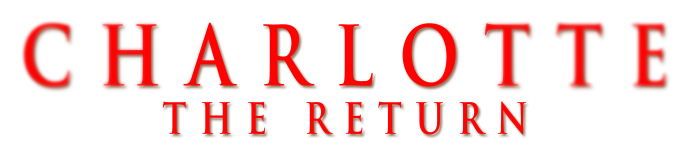 Gösterim Tarihi: 21 Haziran 2019Dağıtım: Özen FilmYapım Yılı: 2019Süre: 76 dakikaTür: KorkuFragman: https://www.youtube.com/watch?v=gva5yG4tkKUYönetmen: Nathan Crooker, Kayden Phoenix, Ruben Rodriguez	Oyuncular: Noemi Gonzalez, Bill Oberst Jr., Danielle Guldin, Sabrina Garcia“Hepimizi korkutan bebek geri döndü, bu sefer senin ruhunu istiyor.”Sinopsis:Genç kadının kapısı çalar, içerisinde voodoo bebeği olan gizemli bir hediye paketi bırakılmıştır. Oyuncak bebek canlandığında, asla hayal edemeyeceğimiz korkular zinciri başlayacaktır. Gizemli bir hediye ile genç kadın ve çevresindekiler için geri dönüşü olmayan korkunç ve lanetli kabuslar başlamıştır. Lanetten kaçış yok.Özen Film Ekibi*YAŞASIN SİNEMA* Ersin Şeremetli0533 2001041Uluslararası Film Satış EkibiÖzen Film Filmcilik ve Sinemacılık T.A.Ş.Atıf Yılmaz Caddesi, No: 9, K: 1, Beyoğlu, İstanbulKuruluş: 1941